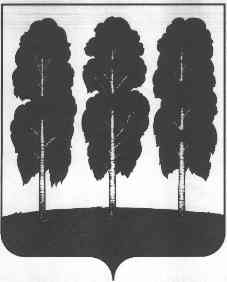 АДМИНИСТРАЦИЯ БЕРЕЗОВСКОГО РАЙОНАХАНТЫ-МАНСИЙСКОГО АВТОНОМНОГО ОКРУГА – ЮГРЫПОСТАНОВЛЕНИЕот  02.02.2017        						                                         № 70пгт. БерезовоО внесении изменения в приложение       к постановлению администрации Березовского района от 20.06.2016         № 455 «Об утверждении порядка установления, взимания родительской платы с родителей (законных представителей) за присмотр и уход       за детьми в муниципальных образовательных учреждениях Березовского района, реализующих основную образовательную программу дошкольного образования»В соответствии с Федеральными законами от 27.07.2010 № 210-ФЗ «Об организации предоставления государственных и муниципальных услуг», от 29.12.2012 № 273-ФЗ «Об образовании в Российской Федерации» в целях приведения в соответствие с действующим законодательством Российской Федерации муниципальных правовых актов администрации Березовского района:1. В приложении к постановлению администрации Березовского района от 20.06.2016 № 455 «Об утверждении порядка установления, взимания родительской платы с родителей (законных представителей) за присмотр и уход за детьми в муниципальных образовательных учреждениях Березовского района, реализующих основную образовательную программу дошкольного образования» пункты 4.2, 4.3 раздела 4 изложить в следующей редакции:«4.2. Льгота по родительской плате предоставляется семьям, имеющим среднедушевой доход семьи ниже величины прожиточного минимума, установленного в Ханты-Мансийском автономном округе – Югре,  на основании сведений о социальном статусе семьи, предоставленным казенным учреждением Ханты-Мансийского автономного округа – Югры «Центр социальных выплат» филиал в пгт. Березово по запросу руководителя Учреждения.4.3. Льгота по родительской плате или не взимание родительской платы за присмотр и уход за ребенком в Учреждениях Березовского района устанавливается приказом Учреждения на основании заявления родителя (законного представителя) при зачислении  ребенка в Учреждение.». 2.	Опубликовать настоящее постановление в газете «Жизнь Югры» и разместить на официальном веб-сайте органов местного самоуправления Березовского района.3.	Настоящее постановление вступает в силу после его официального опубликования.Глава района                                                                                                  В.И. Фомин